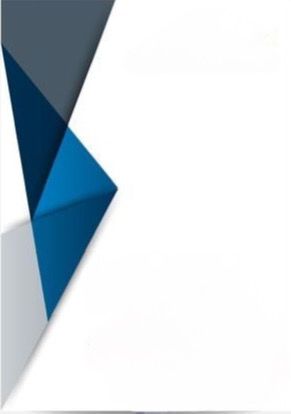 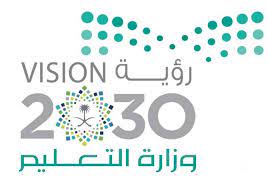 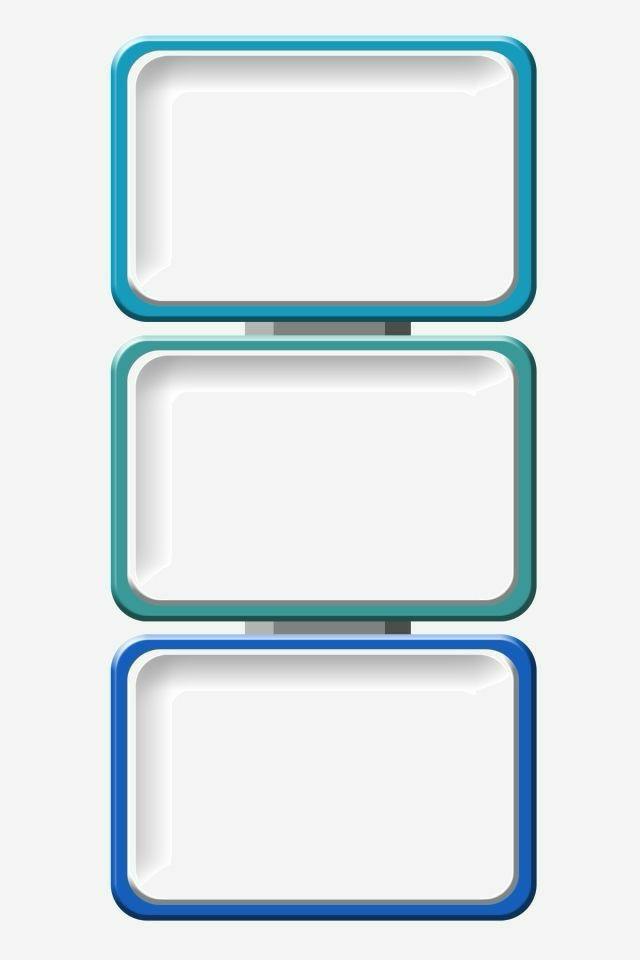 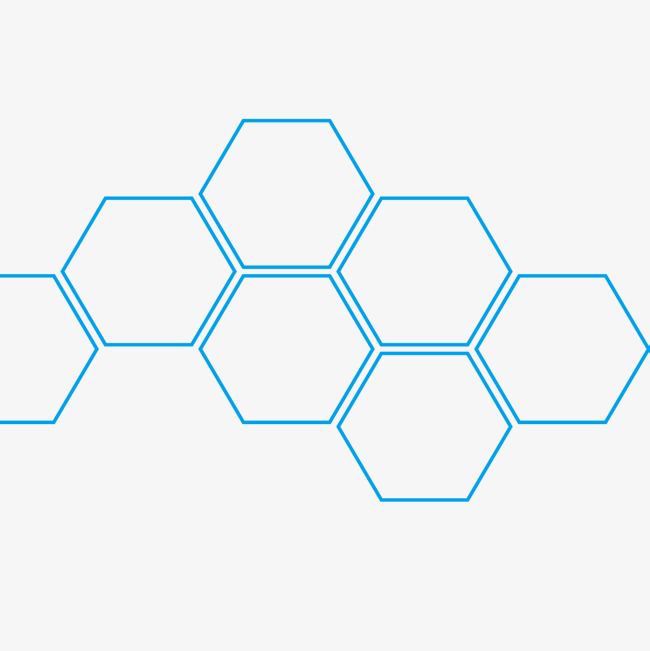 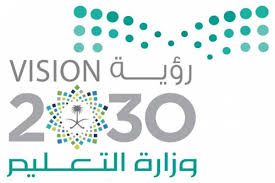 اجتماع رقم (                            )موضوع الاجتماع: .................................................جدول الأعمال:1........................................................................................................2........................................................................................................3 .......................................................................................................محضر الاجتماع:.....................................................................................................................................................................................................................................................................................................................................................................................................................................التوصياٌت:......................................................................................................................................................................................................................................................................................................................................................................................................................................اسم النموذج : موافقة ولي أمر الطالبة لمشاركة ابنته في النشاط المدرسي   رمز النموذج :(و.ط.ع.ن.-05-02)للعام الدراسي                14هـ  الفصل (             )المكرم ولي أمر الطالبة :                                  حفظة الله السلام عليكم ورحمة الله وبركاته  وبعد : تعتز المدرسة بالقيام بـ        رحلة         زيارة         مشاركة        أخرى وذلك يوم /            الموافق   /   /    14هـ من الساعة (   ) صباحاَ / مساء وستكون العودة بمشيئة الله الساعة (   ) وقد تم ترشيح ابنتكم ضمن الطالبات المشاركات في هذا النشاط عليهنأمل موافاتنا بموافقتكم او عدمها ليتسنى لنا اجراء اللازم .مديرة المدرسةرأي ولي الأمر :       موافق        غير موافق اسم ولي الأمر  :التوقيع :ملاحظة : يجب إعادة هذا الخطاب للمدرسة بعد اطلاع وتوقيع ولي الأمر البرنامج الزمني للزيارة والرحلةمسمى البرنامج	:	مكان التنفيذ	:	الهاتف	(                 )
تاريخ التنفيذ :	من يوم                تاريخ       /       /     143ﮪ الساعة  (               )	الى يوم                تاريخ       /       /     143ﮪ الساعة  (               )الطالبات المستفيدات :المرحلة :                    الصف :                  العدد : (       ) عدد المشرفات (     )المشرفة على البرنامج 	مديرة المدرسةالاسـم	: 	الاسـم	:التوقيع	: 	التوقيع	:الختمالبيانات الشخصية لرائدة النشاطالتكليفالمقدمةمفهوم النشاط الطلابيالرؤية –الرسالة – القيم – مجالات النشاطمستويات تنفيذ برنامج النشاطالمهام والمسؤوليات الوظيفية لرائدة النشاطبيان متابعة مديرة المدرسة لسجل الرائدةالبيانات الأساسية للمدرسةحسابات مواقع التواصل الاجتماعي الدعاية والاعلان لبرامج النشاطتجهيزات وعهد النشاط غير الصفيخطة برامج النشاط للعام الدراسي 1446هـالخطة التفصيلية لبرامج النشاطالواقع تشخيص استمارةأعضاء طالبات النشاطبيان بأسماء المعلمات المتميزات في الأنشطة غير الصفيةبيان بأسماء الطالبات المتميزات في الأنشطة غير الصفيةالطالبات المشاركات في المشاريع والمسابقات الوزاريةاستمارة توزيع المعلمات على البرامجخطة النشاط غير الصفيالدعاية والإعلان لبرامج النشاطالتقارير والمناسباتالمسابقات والبرامجورش تدريبية منفذة داخل المدرسةالشراكة والتواصل مع المجتمع المحليالاجتماعات والنشراتاستمارة موافقة ولي الامرالصعوبات والمقترحاتشهادات الشكر والتقدير للطالباتشهادات الشكر والتقدير للمعلماتالشهادات الحاصلة عليها رائدة النشاطتقرير ختامي عن تنفيذ برامج الخطة التنفيذية لقسم نشاط الطالبات في محافظة....اسم الرائدة رباعياًالمؤهلتربوينعم            لاالتخصصمصدرةتاريخه/         /   14هـسنوات الخدمةسنوات الخبرة في النشاطالتكليف   مفرغة بقرار التكليفمكلفة من قبل قائدة المدرسة ومفرغة جزئياًمكلفة من قبل قائدة المدرسة ومفرغة جزئياًالتكليفتاريخ التكليف      /       /     14هـعدد الحصص:عدد الحصص:قنوات التواصلالجوالقنوات التواصلالبريد الالكترونيماسم الدورة و الورشةجهة الاعتمادعدد الأيامعدد الساعاتالتاريخ12345678910مالاجتماعات / اللجانالجهةالمهام والمسئولياتعدد الأيامالتاريخ12345678910ويشمل الأنشطة التي تنظمها المدرسةويشمل الأنشطة التي تنظمها المدرسةالمستوى المدرسيويشمل الأنشطة التي تنظمها إدارة التعليم وغالباً ما يمتد تنفيذها إلى المدرسةويشمل الأنشطة التي تنظمها إدارة التعليم وغالباً ما يمتد تنفيذها إلى المدرسةالمستوى المحلي ويشمل الأنشطة التي تنظمها الوزارة وغالباً يمتد تنفيذها إلى المدرسة أو إدارة التعليمويشمل الأنشطة التي تنظمها الوزارة وغالباً يمتد تنفيذها إلى المدرسة أو إدارة التعليمالمستوى المركزي ويشمل الأنشطة التي تنظمها الوزارة (أو تشارك فيها) مع الجهات ذات العلاقةويشمل الأنشطة التي تنظمها الوزارة (أو تشارك فيها) مع الجهات ذات العلاقةالمستوى الوطني ويشمل الأنشطة التي تنظم بمشاركة المملكة العربية السعودية (ممثلة كلياً أو جزئياً بوزارة التعليم) مع جهات دولية أو عالميةالمستوى الدولي والعالمي المستوى الدولي والعالمي تعزيز قيم الاعتزاز الإسلامي والانتماء والمواطنة، والمحافظة على أمن الوطن، ومتابعة البرامج والأنشطة الخاصة بذلك1دعم الأهداف التعليمية من خلال الأنشطة المدرسية وتحديد فرص التحسين وتقديم التوصية للمسؤولين2تحقيق أهداف ومؤشرات الأداء للأنشطة والفعاليات الرئيسية حسب الخطة التشغيلية للمدرسة3تحديد الصعوبات المتعلقة بالأنشطة الطلابية وطلب الدعم / المشورة من الأطراف ذات العلاقة عند الضرورة.4اكتشاف قدرات وميول واحتياجات الطلاب (غير التعليمية) بكفاءة عالية فيما يتعلق بمجال اختصاصه5الإشراف على تنفيذ الخطة التشغيلية للأنشطة الطلابية والبرامج المعدة لذلك، بما فيها حصص النشاط عبر منصة التعلم الالكتروني والتعليم عن بعد المعتمدة من الوزارة (مدرستي) بما يتفق مع الأنظمة واللوائح المنظمة لذلك، وتوثيقها، وتفعيل الاستبانات التي تقيس مدى تحقق برامج النشاط وتحليلها.6التخطيط للأنشطة والبرامج ذات العلاقة قبل بداية الفصل الدراسي وفق الأسابيع الدراسية المعتمدة وضمان مناسبتها المرحلة العمرية المستهدفة، وحسب الإمكانيات والموارد المتاحة وشمولها للجانب التطويري للطلاب.7لإشراف على مشاركة الطلاب في إعداد الخطة التشغيلية للأنشطة الطلابية والبرامج المعدة لذلك.8تنفيذ أنشطة المدرسة بما يتوافق مع الميزانية المحددة لها من الميزانية التشغيلية وفق المستندات النظامية المنظمة لذلك.9المشاركة في تقييم ومتابعة عملية الموافقة على تشكيل الأندية (إن وجدت) والتحقق من تلبيتها لمتطلبات واهتمامات الطلاب10توجيه بعض برامج النشاط للمعلمين وأولياء الأمور والمجتمع المحلي، وتعزيز العلاقات الإيجابية بين المدرسة والأسرة والمجتمع باعتبارها مؤسسات تربوية تؤثر في الطالب.11إعداد تقرير يتضمن تفاصيل الأنشطة والإنجازات والمعوقات أثناء تنفيذ المهام المعينة (أو المطلوبة) والرفع بها لوكيل الشؤون التعليمية12التأكد من تطبيق الاشتراطات النظامية والأمنية قبل تنفيذ برامج النشاط الصفية وغير الصفية13تقديم الدعم للمتميزين في برامج النشاط من العلمين وأولياء الأمور والطلاب والرفع للجنة الإدارية / وكيل المدرسة لشؤون الطلاب ليتم تكريمهم من قبل مدير المدرسة14نسيق جميع الأنشطة اللاصفية في المدرسة، وتوفير اساسياتها ذات الصلة ومرافق التدريب والتوجيه لضمان إعطاء فرص متكافئة للطلبة حسب الميول والقدرات15العمل بشكل وثيق مع المعلمين ودعمهم في تنفيذ معايير الأنشطة اللاصفية16التوقيعالتاريخمديرة المدرسةالتوقيعالتاريخمديرة المدرسةالتوقيعالتاريخمديرة المدرسةالمدرسةالمرحلةهاتف المدرسةنوع المبنىالحيحكومي       أهليمستقل       مشتركاسم المديرةالجوالاسم وكيلة شؤون المعلماتالجوالاسم وكيلة شؤون الطالباتالجوالرائدة النشاطالجوالعدد الفصولعدد المعلماتعدد الطالباتالإجماليالإجماليالبيانالعددالبيانالعددالبيانالعددالبيانالعددمديرة لمدرسةرائدة نشاطدراسات اجتماعيةتربية خاصةوكيلةمحضرة مختبررياضياتاخرىموجهة طلابيةفنية واسريةعلومأمينة مصادردراسات إسلاميةانجليزيادارياتلغة عربيةمهارات رقميةالبيانالعددالبيانالعددالبيانالعددالبيانالعددغرفةمعرضغرفة فنيةمعملمكتبةفصولمختبرقاعة تدريبمقصفصالة رياضيةمصلىساحةتدبيرمواقع التواصلالحسابمنصة ×الواتس اب سناب شاتالإنستغرامالبريد الإلكتروني ملاحظاتغير متوفرالعددمتوفرالصنفم12345678910مالمشروع / البرنامج / المناسبةالمجالتاريخ التنفيذتاريخ التنفيذمقر التنفيذعدد المستفيداتالمعلمة المشرفةالمتطلباتمؤشر التحققمالمشروع / البرنامج / المناسبةالمجالمنالىمقر التنفيذعدد المستفيداتالمعلمة المشرفةالمتطلباتمؤشر التحقق12345مالمجالالبرنامج او المشروعالمصدر(الوزارة/الإدارة / المكتب/المدرسة)الفئة المنفذةالجهة المساندةالفئة المستهدفةزمن التنفيذالية التنفيذمؤشر التحققموعد رفع(المشاركة او التقرير )12345678الواقع تشخيص استمارةالواقع تشخيص استمارةالواقع تشخيص استمارةالواقع تشخيص استمارةنقاط القوةالقدراتالترقيةالفرصنقاط القوةالكفاءاتالتكوينالفرصنقاط القوةالمؤهلاتالدعمالفرصنقاط القوةدعم قيادة المدرسةزيادة ميزانية النشاطالفرصنقاط القوةتميز الطالبات في بعض المجالات النشاطالدعم من قيادة المدرسةالفرصنقاط الضعفالسلبياتمناخ سلبيالتهديداتنقاط الضعفالمخاوفعلاقات متوترةالتهديداتنقاط الضعفالعجزصراعات العملالتهديداتنقاط الضعفعدم وجود شراكة مجتمعيةعدم وجود ميزانية كافيةالتهديداتالتوقيعدورها في النشاطالاسممرئيسة المجلس1نائبة المجلس2أمينة المجلس3عضوة4عضوة5عضوة6عضوة7عضوة8عضوة9عضوة10عضوة11عضوة12عضوة13عضوة14عضوة15عضوة16عضوة17التوقيعنوع المشاركةاسم البرنامجالصفاسم الطالبةم12345678910111213141516171819ماسم المعلمةالتخصصنوع التكريمملاحظات1234567891011ماسم الطالبةالصفمجال التميزالتوقيع1234567مالمشروعاسم الطالبة المرشحة على مستوى المدرسةهل تم ترشيحها على مستوى المكتبهل تم ترشيحها على مستوى المكتبهل تم ترشيحها على مستوى الادارةهل تم ترشيحها على مستوى الادارةهل تم ترشيحها على مستوى الوزارةهل تم ترشيحها على مستوى الوزارة12345678910ملاحظات التوقيع بالعلم المجال اسم المعلمة م1234567مالأهداف العامةمالأهداف التفصيلية1(3) تعزيز القيم والمهارات الأساسية للطلبة1تنمية المسؤولية الاجتماعية والمواطنة الصالحة1(3) تعزيز القيم والمهارات الأساسية للطلبةزيادة القدرات التنافسية للطلبة وتنمية مهاراتهن وتعزيز جدارتهم1(3) تعزيز القيم والمهارات الأساسية للطلبة3تعزيز دور البرامج والوقاية للطلاب والطالبات1(3) تعزيز القيم والمهارات الأساسية للطلبةتعميق القيم الإسلامية في نفوس الطلاب والطالبات2(7) تحسين استقطاب المعلمين وتأهيلهم وتطورهم1رفع المستوى المهني للمعلمينممسمى الورشة التدريبةفترة التنفيذالفئة المنفذةالفئة المستهدفةالفئة المستهدفةملاحظاتممسمى الورشة التدريبةفترة التنفيذالفئة المنفذةالفئةالعددملاحظات1طالباتمعلماتأخرى2طالباتمعلماتأخرى3طالباتمعلماتأخرى4طالباتمعلماتأخرى5طالباتمعلماتأخرىمجهة الشراكةالهدف من الشراكةنوع الشراكةتاريخ التنفيذمكان التنفيذملاحظات12345678910111213اليومالتاريخالمكانعدد الحضورعدد الغيابمالاسمالمسمى الوظيفيالتوقيع12345678910111213141516171819مالبرنامج / الفعالياتفترة التنفيذفترة التنفيذمشرفة التنفيذملاحظاتمالبرنامج / الفعالياتمنالىمشرفة التنفيذملاحظات123456789101112المقترحاتالإجراءات المتخذةالصعوباتالصعوبات التي واجهت البرنامجنقاط الصعف في البرنامجنقاط القوة في البرنامجالتكلفةالتكلفةالمعلمات المنفذاتالمعلمات المنفذاتالطالبات المستفيداتالطالبات المستفيداتعدد مرات التنفيذمدة وتاريخ التنفيذالبرنامجالصعوبات التي واجهت البرنامجنقاط الصعف في البرنامجنقاط القوة في البرنامجمصادرةالمبلغالعددالتخصصالعددالصفعدد مرات التنفيذمدة وتاريخ التنفيذالبرنامجالمجموعالصفعدد الطالبات